Add logo here

Advance Beneficiary Notice for Medicare PatientsPATIENT NOTICEIf Medicare or any supplemental insurance I may have does not pay for the care and services I receive, I may have to pay. I understand that Medicare and any other insurance I may have does not pay for everything. Even some care/services that I or my health care provider have reason to think I need, may not be paid for by my insurance. The following care and services may not be covered by insurance. Other care and services that you may receive not listed below may not be covered. Last nameFirst nameDOBAddressSSNSecondary insurance information, if any (list name, policy #, group #, plan, insured’s name)Tertiary insurance information, if any (list name, policy #, group #, plan, insured’s name)  Evaluation & management:   Evaluation & management:   Evaluation & management:   Diagnostics:  Diagnostics:  Procedures:  Procedures:  Other: 
Services that Medicare or other insurance may not pay for and possible reasons for non-payment: [Office staff use only]Disclaimer: While the information and guidance provided in this document is believed to be current and accurate at the time of posting, it is not intended to be and should not be construed to be or relied upon as legal, financial, or consulting advice. Before use, each document should be tailored to the unique nature of your practice, including applicable state law. Consult with an attorney and other advisors. References and links to third parties do not constitute an endorsement or sponsorship by the AMA, and the AMA hereby disclaims all express and implied warranties of any kind in the information provided.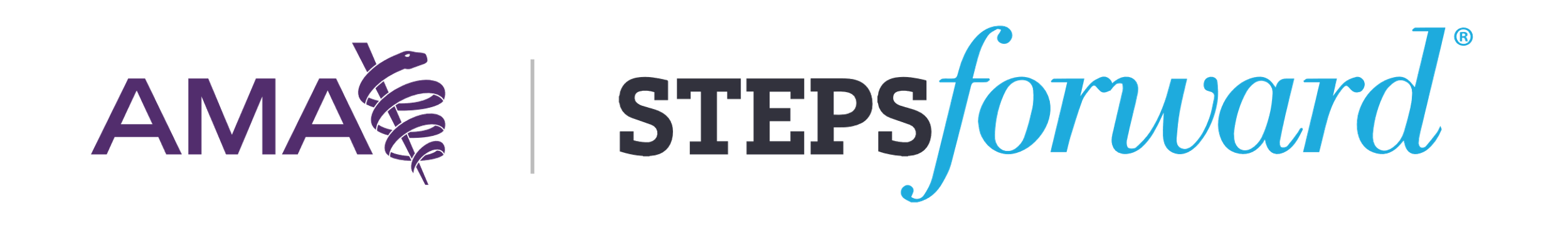 
© 2023 American Medical Association. All rights reserved.